REQUERIMENTO Nº                /2018Assunto: Solicita a Companhia de Saneamento Básico do Estado de São Paulo (SABESP) em regime de urgência, que refaça o serviço na Avenida Vicente Catalani, em frente ao Nº 1238, no bairro Jardim das Nações, conforme específica. Senhor Presidente:CONSIDERANDO que alguns moradores do bairro procuraram este vereador para relatar que existe um afundamento no asfalto, na Avenida Vicente Catalani, em frente ao Nº 1238, no bairro Jardim das Nações, que foi originado após uma intervenção da SABESP.CONSIDERANDO que há pouco tempo a SABESP realizou o serviço de tapa buraco no local e dias depois o asfalto começou a afundar.CONSIDERANDO que referido afundamento no asfalto traz riscos de acidente aos que transitam pelo local.REQUEIRO, nos termos regimentais, após consultado o Soberano Plenário, que seja oficiada à Companhia de Saneamento Básico do Estado de São Paulo – SABESP, para que realize um reparo no asfalto na Avenida Vicente Catalani, em frente ao Nº 1238, no bairro Jardim das Nações, tendo em vista que no local existe um afundamento no asfalto que está causando grandes transtornos aos transeuntes que utilizam a referida via pública.SALA DAS SESSÕES, 16 de Outubro de 2018.EDUARDO VAZ PEDROSOVereador – PPS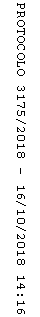 